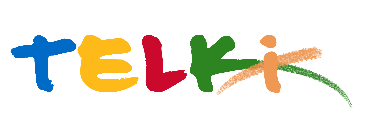 Telki Község Önkormányzata2089 Telki, Petőfi u.1.Telefon: (06) 26 920 801E-mail: hivatal@telki.huwww.telki.huELŐTERJESZTÉS A KÉPVISELŐ-TESTÜLET 2023. június 26-i rendes ülésére Napirend tárgya:Az önkormányzat tulajdonában lévő forgalomképes ingatlanok értékesítésre történő kijelölésérőlA napirendet tárgyaló ülés dátuma: 			2023. 06.26. A napirendet tárgyaló ülés: 				Pénzügyi Bizottság, Képviselő-testület Előterjesztő: 						Deltai Károly polgármesterAz előterjesztést készítette: 				dr. Lack Mónika jegyző		 A napirendet tárgyaló ülés típusa: 			nyílt / zárt A napirendet tárgyaló ülés típusa:			rendes / rendkívüliA határozat elfogadásához szükséges többség típusát: egyszerű / minősített A szavazás módja: 					nyílt / titkos 1.Előzmények, különösen az adott tárgykörben hozott korábbi testületi döntések és azok végrehajtásának állása: - 2. Jogszabályi hivatkozások: ---3.Költségkihatások és egyéb szükséges feltételeket, illetve megteremtésük javasolt forrásai:----4. Tényállás bemutatása: A képviselő-testület május 22-i ülésén döntött arról, hogy az önkormányzati tulajdonú ingatlanok javasolt energetikai beruházásai közül 2023.évben az alábbiakat kívánja megvalósítani:01. Telki Polgármesteri Hivatal főépület ( Telki, Petőfi u.1.)  födém hőszigetelése 02. Telki Polgármesteri Hivatal kisház ( Telki, Fő u.33.) födém hőszigetelése 03. Telki Zöldmanó Óvoda ( 2089 Telki, Harangvirág utca 3.) tető beázásának megszüntetése, hőszigetelés 04. Telki Egészségház 12 kw napelemes rendszer 05. Telki Zöldmanó Óvoda Tengelice óvoda előtetők készítése 
A képviselő-testület felhatalmazta a Polgármesteri Hivatalt ezen beruházások tekintetében kivitelezői ajánlatok megkérésére.Egyidejűleg a képviselő-testület úgy foglalt állást, hogy a tervezett beruházások megvalósításának költségét az önkormányzat tulajdonában lévő ingatlanok értékesítésének vételár bevételéből finanszírozza.A hivatal áttekintette az önkormányzati tulajdonú ingatlanainak listáját, azok piaci értékének meghatározására hivatalos  ingatlan értékelést készíttetett.Az értékelés célja a kijelölt ingatlan aktuális piaci értékének meghatározása volt  a későbbi értékesítés céljából.A kijelölt ingatlan funkciójára, a szóban forgó ingatlan piaci értékét a hivatalos értékbecslő szakértő piaci összehasonlító módszerrel becsülte meg.Az értékbecslésről készült adatok az alábbiak szerint kerültek összefoglalásra: Az önkormányzat vagyonáról és a vagyontárgyak feletti tulajdonosi jogok gyakorlásáról szóló 11/2023. (V. 23.) önkormányzati rendelet 29. § (1). bek alapján vagyontárgy hasznosítására, elidegenítésére a hatáskörrel rendelkező döntése alapján liciteljárás, vagy pályázati eljárás folytatható le. A vagyontárgy hasznosításáról vagy elidegenítéséről szóló döntés meghozatalakor a képviselő-testület dönt arról, hogy milyen típusú versenyeztetés lefolytatását rendeli el, vagy mellőzi-e a versenyeztetést. A versenyeztetés alkalmazása kötelező, amennyiben az érintett vagyontárgy forgalmi értéke a 25 millió forintot meghaladja, kivéve a nemzeti vagyonról szóló törvényben és Magyarország helyi önkormányzatairól szóló törvényben meghatározott eseteket.Az önkormányzati tulajdonban lévő ingatlanokat a csatolt térképi melléklet mutatja be. Telki, 2023. június 20.Deltai KárolypolgármesterHatározati javaslatTelki Község Polgármesterének…/2023.(VI….) önkormányzati határozataAz önkormányzat tulajdonában lévő forgalomképes ingatlanok értékesítésre történő kijelölésérőlTelki község Önkormányzat képviselő-testülete úgy határozott, hogy az önkormányzat tulajdonában levő alábbi forgalomképes, összközműves ingatlanokat jelöl ki értékesítésre, eladási árukat a következők szerint határozza meg:2. Az értékesítésre kijelölt ingatlanok vételárát az energetikai tárgyú beruházásainak megvalósítására fordítja.Felelős:                    Polgármester, jegyzőHatáridő:               azonnalIngatlan címe (Hrsz):Területe (m2)Négyzetméter ár (  bruttó Ft )Eladási ár (bruttó Ft)Alsóvölgy utca 1266/7102460.00061.400.000Alsóvölgy utca 647/35146761.00089.500.000Alsóvölgy utca 937/3100045.00045.000.000Alsóvölgy utca 937/6154744.00068.100.000Alsóvölgy utca 937/7134444.00059.100.000Alsóvölgy utca 937/8119244.00052.400.000Árnyas utca 161/4151569.000104.500.000Árnyas utca 158132063.00083.200.000Alsóvölgy utca 937/4165344.00072.700.000Szajkó utca 1457488334.000166.000.000Szajkó utca 1458756831.000234.600.000Ingatlan címe (Hrsz):Területe (m2)Négyzetméter ár (  bruttó Ft )Eladási ár (bruttó Ft)